Kouluratsastuksen harjoituskilpailut 31.10.2021 Riihimäen ratsastuskoulu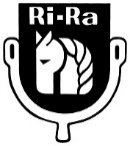 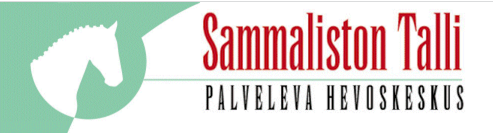 TULOKSETLuokka 1. Raviohjelma				1. Janna Sillanpää - Varma-Onni	Suontaan ratsastajat ry	106 p. 70,667%	12. Emilia Kemppainen – Jatilan Lumikki	Liedon ratsastajat ry	94,5 p. 63,000%	2Palkittu Emilia Kemppainen ja Jatilan Lumikki pukuratsastuksen pokaalipalkinnolla. Luokka 2. Helppo C EB-Special 20151. Emmi Köykkä – Landlady II	Riihimäen ratsastajat ry	141 p. 67,143 %	22. Ella Pasuri – Cendrillon		Riihimäen ratsastajat ry	141 p. 67,143 %	23. Emilia Kemppainen – Jatilan Lumikki	Liedon ratsastajat ry	123 p. 58,571 % (kilpailun ulkop.)4. Helena Virtanen - Otto II		Riihimäen ratsastajat ry	138,5 p. 65,952 %	45. Rebekka Mannersalo - Tinka’s Baby	Riihimäen ratsastajat ry	142,5 p. 67,857 %	16. Silja Riento - Piirron Voikko	Suomenratsut ry	7. Emilia Jokinen – ST Donna Rosa	Riihimäen ratsastuskoulu	132,5 p. 63,095 %	78. Moona Venäläinen – Cendrillon	Riihimäen ratsastajat ry	136,5 p. 65,000 %	59. Vera Ylipekka - Beach Boy II	Riihimäen ratsastajat ry	132 p. 62,857 %	810. Ulla Wirnes – Cassidy Moon	Korpikylän Ratsastajat ry	134 p. 63,809 %	611. Enni Lankinen – Landlady II	Riihimäen ratsastuskoulu	123,5 p. 58,809 %	1012. Jade Kauppila – Reggae		Riihimäen ratsastuskoulu	119,5 p. 56,905 %	1113. Fia Mörsky – Tähti		Riihimäen ratsastajat ry	128 p. 60,952 %	9Palkittu Emilia Jokinen ja ST Donna Rosa pukuratsastuksen pokaalipalkinnolla. Luokka 3. Helppo B:1 20211. Sanna Tapio – ST Donna Rosa	Riihimäen ratsastajat ry      _____________________2. Anu Kuuluvainen – Ladar	Ratsastusseura Equus ry	126,5 p. 60,238 %	23. Niina Hartikainen - Tinka’s Baby	Ratsastusseura Equus ry	132 p. 62,857 %	14. Emmi Köykkä – Fiko		Riihimäen ratsastajat ry	122 p. 58,095 %	3Ei pukuja tässä luokassa. Luokka 4. Helppo A:1 20091. Tuija Savolainen - Girassol PT ox	Riihimäen ratsastajat ry	157,5 p. 60,577%	12. Jenni Tikkanen - Pavel Kortschargin	Riihimäen ratsastajat ry	_____________________3. Sanna Tapio – Beach Boy II	Riihimäen ratsastajat ry      _____________________Palkittu Tuija Savolainen ja Girassol PT ox pukuratsastuksen pokaalipalkinnolla. Tuomarina toimi Merja Koivisto, sihteerinä Eeva Torttila, kanslisti-tulospalveluna Jaana Tengman, kuuluttajana Johanna Makkonen ja kuvaajana Emma Frilander. 